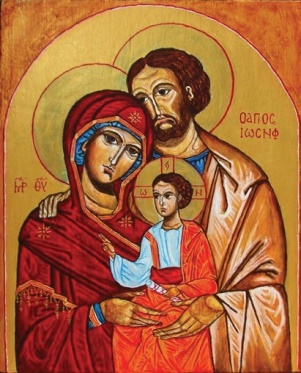 WARUNKI UCZESTNICTWAOaza ma charakter rekolekcji zamkniętych. Jej celem jest pogłębienie życia wewnętrznego i formacji liturgicznej. Program przewiduje jednak czas na wypoczynek, wspólne posługiwanie (dyżur porządkowy, gospodarczy, liturgiczny), wycieczki i rozrywkę.Uczestnicy zobowiązują się do przyjazdu w terminie rozpoczęcia rekolekcji. Ponadto zobowiązują się do udziału we wszystkich przewidzianych planem punktów programu.Uczestnicy rekolekcji zobowiązują się do noszenia ubrań stosownych do miejsca i przeżywanego czasu. W przypadku rezygnacji z rekolekcji należy powiadomić jak najszybciej parę przyjmującą zgłoszenieAkceptujemy…………………………………………………………………………………………………………………………..Podpisy obojga małżonkówKLAUZULA INFORMACYJNAdotycząca przetwarzania danych osobowych w Ruchu  Światło-Życie w Diecezji ToruńskiejStosownie do Dekretu ogólnego w sprawie ochrony osób fizycznych w związku z przetwarzaniem danych osobowych w Kościele katolickim, wydanym przez Konferencję Episkopatu Polski, w dniu 13 marca 2018 r., podczas 378. Zebrania Plenarnego w Warszawie, na podstawie kan. 455 Kodeksu Prawa Kanonicznego, w związku z art. 18 Statutu KEP, po uzyskaniu specjalnego zezwolenia Stolicy Apostolskiej z dnia 3 czerwca 2017 r., dalej: „Dekret”, przekazujemy następujące informacje:Administratorem Waszych danych osobowych jest Wydział Duszpasterski, Kuria Diecezjalna Toruńska, ul. Łazienna 18, 87-100 Toruń (dalej „Administrator”)Wasze dane będą przetwarzane wyłącznie w celu:organizacji i prowadzenia rekolekcji Ruchu Światło-Życie oraz pracy w ciągu roku w Ruchu Światło-Życie;informowania o bieżących wydarzeniach Ruchu Światło-Życie;prowadzenia bazy członków, animatorów i odpowiedzialnych w Ruchu Światło-Życie w Diecezji Toruńskiej.Administrator będzie przetwarzał następujące kategorie Pani/Pana danych osobowych:dane osobowe (np. imię i nazwisko, data urodzenia),dane kontaktowe (np. numer telefonu, adres korespondencyjny, adres e-mail),informacje o przeżytych  rekolekcjach,informacje o przynależność do określonej diakonii lub o gotowości do określonej posługi (muzycznej, liturgicznej, itp.),informacje o wspólnocie, do której należycie,dane o członkach rodzinyinformacje o przynależności do Krucjaty Wyzwolenia CzłowiekaPodstawę prawną przetwarzania stanowi w tym przypadku art. 7 ust. 1 pkt 1 Dekretu, czyli Wasza zgoda. Administrator będzie przetwarzał Wasze dane do czasu cofnięcia Pani/Pana zgody, przy czym zgodę może Pan/Pani cofnąć w dowolnym momencie;Dostęp do Waszych danych osobowych wewnątrz struktury organizacyjnej Administratora będą mieć wyłącznie upoważnieni przez Administratora pracownicy/współpracownicy i tylko w niezbędnym zakresie. Wasze dane osobowe mogą być ujawniane przez Administratora odbiorcom poza strukturą Administratora - odbiorcami Waszych danych osobowych mogą być:Parafia, do której należycie,Wspólnota, do której należycie,Centrum Ruchu Światło-ŻycieKrajowe struktury Diakonii, w których posługujecie lub zamierzacie posługiwać.W związku z przetwarzaniem Waszych danych osobowych przez Administratora, przysługują Wam następujące prawa:prawo dostępu do danych osobowych, w tym uzyskania kopii danych,prawo do sprostowania lub uzupełnienia danych osobowych,prawo żądania usunięcia danych osobowych w przypadkach przewidzianych prawem,prawo wniesienia żądania ograniczenia przetwarzania danych osobowych,prawo wniesienia sprzeciwu wobec dalszego przetwarzania danych osobowych.W przypadkach uznania, iż przetwarzanie przez Administratora Waszych danych osobowych narusza przepisy Dekretu, przysługuje Wam prawo do wniesienia skargi do organu nadzorczego (Kościelny Inspektorat Danych Osobowych).Wasze dane osobowe nie będą przetwarzane w sposób zautomatyzowany, który mógłby skutkować zautomatyzowanym podejmowaniem decyzji, w tym decyzji opartych na profilowaniu.Wasze dane osobowe nie będą przekazywane do odbiorców znajdujących się poza terytorium Rzeczypospolitej Polskiej.Podanie przez Was danych osobowych jest konieczne do uczestnictwa w rekolekcjach.Akceptujemy……………………………………………………………………………………………………………………………………………………(Data i podpisy obojga małżonków)